Załącznik nr 2Mieszkańcy wód praca plastyczno-techniczna z wykorzystaniem nieużytków.Rodzicu, obejrzyj z dzieckiem proponowany krótki film. Porozmawiaj z dzieckiem o  wpływie człowieka na czystość wód i odpowiedzialności za życie zwierząt morskich i rzecznych.Wykonaj dowolną techniką pracę plastyczną mieszkańca wód z zastosowaniem nieużytków.Poniżej przedstawiamy kilka propozycji prac, mam nadzieję , że będą inspiracją dla dzieci i rodziców.Wierzymy w państwa kreatywność.Życzymy przyjemnej zabawy. Czekamy na foto relację.https://zmianynaziemi.pl/wiadomosc/w-oceanach-jest-juz-wiecej-plastiku-niz-ryb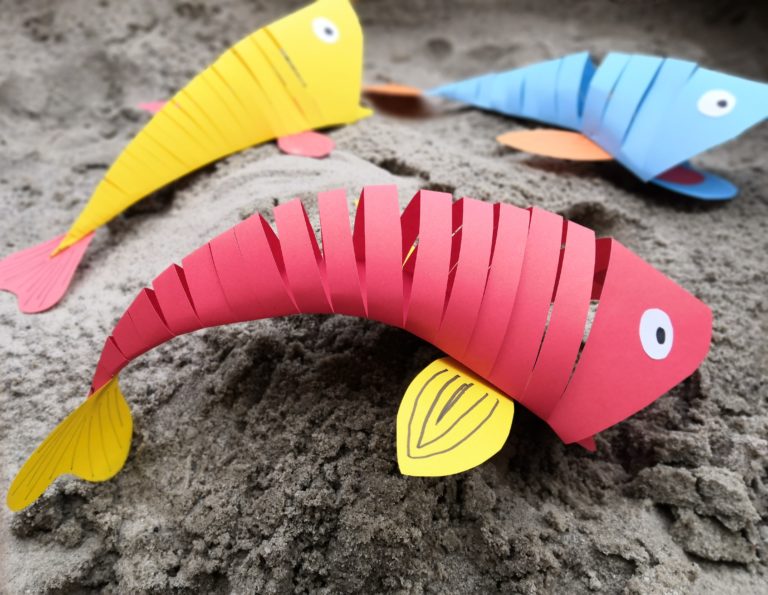 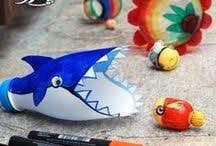 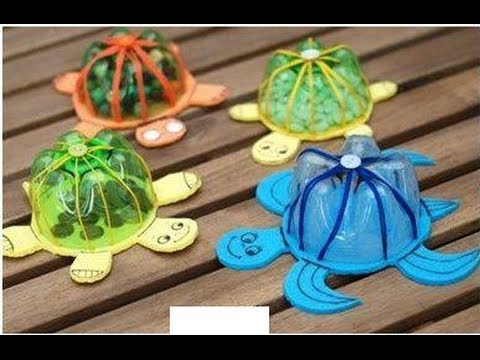 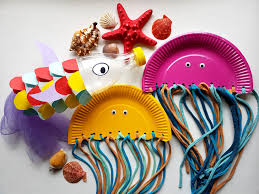 